Субсидия на растениеводствоОб услугеМинистерство сельского хозяйства Республики Татарстан  предоставляет субсидии из бюджета Республики Татарстан сельскохозяйственным товаропроизводителям (за исключением граждан, ведущих личное подсобное хозяйство), а также сельскохозяйственным организациям, осуществляющим деятельность менее календарного года (далее ‒ субсидии, получатели), на возмещение части затрат, связанных с:а) проведением комплекса агротехнологических работ, повышением уровня экологической безопасности сельскохозяйственного производства, а также повышением плодородия и качества почв на посевных площадях, занятых сельскохозяйственными культурами ;б) производством овощей в закрытом грунте;в) производством высокотехнологичных посевных площадей некустар-никовых ягодных насаждений ;г) проведением фитосанитарного мониторинга посевов сельскохозяйственных культур;д) внесением минерально-органического удобрения сапропель;е) испытанием активаторов минеральных удобрений .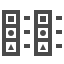 ТребованияНаличие в 2017 году у сельхозтоваропроизводителей посевных площадей сельскохозяйственных культур. Сельскохозяйственным товаропроизводителям (за исключением граждан, ведущих личное подсобное хозяйство) независимо от форм собственности, занимающимся на территории Республики Татарстан производством и реализацией растениеводческой продукции (далее - субсидии, сельхоз товаропроизводители, получатели субсидий), на оказание несвязанной поддержки в области растениеводства.